                RESİMLERDE GÖRDÜĞÜNÜZ KIYAFETLERİN İNGİLİZCE KAŞILIKLARINI MEVSİMİNE GÖRE TABLOYA YAZALIM.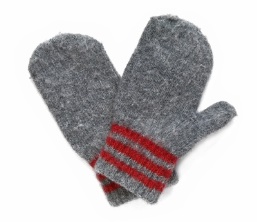 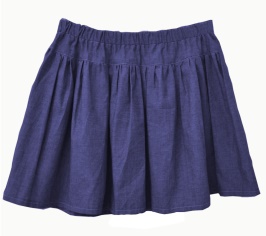 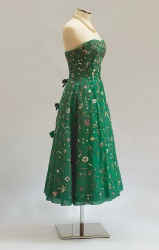 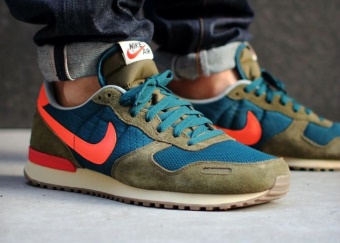 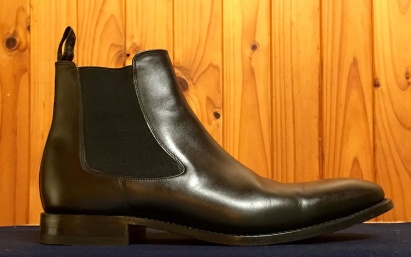 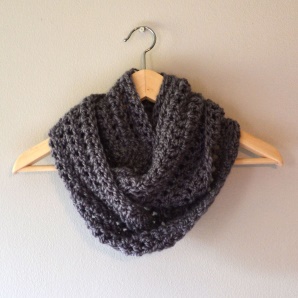 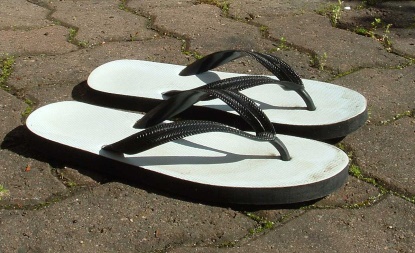 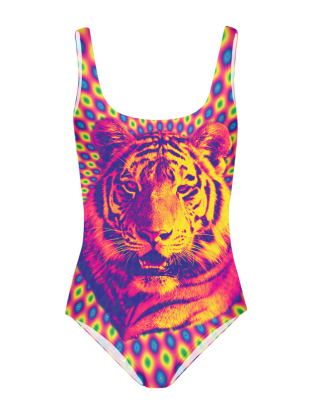 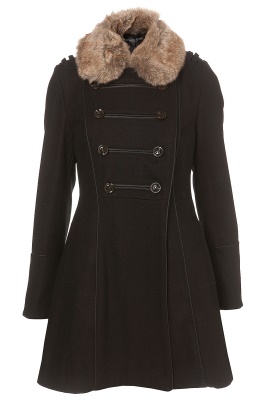 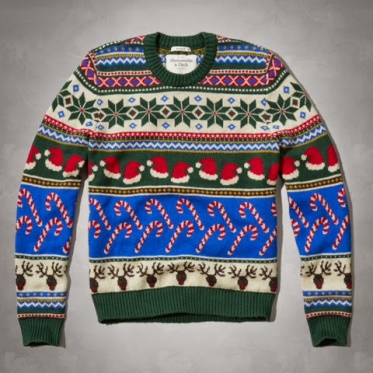 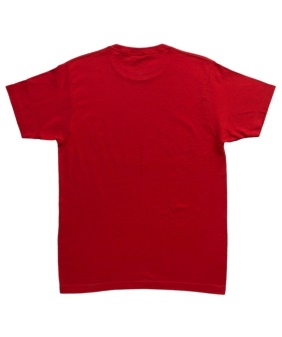 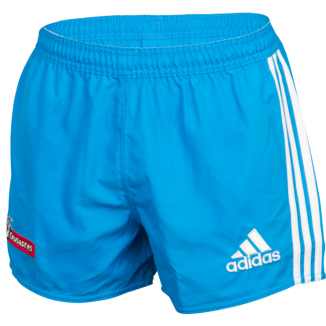 WINTERSUMMER